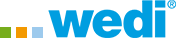 10-Year Limited Warrantywedi Corp. (“wedi”) warrants that for a period of 10 years from the date of purchase, all products it sells bearing the wedi name (“Products”) shall be free of manufacturing defects and conform to wedi’s published specifications and performance, subject to the terms, conditions, and limitations below. The wedi warranty covers product applications which are (a) specifically approved and to the extent they may be limited by  wedi in its publications, and (b) installed in accordance with wedi’s published requirements, limitations and installation manuals as well as applicable building codes and accepted  industry standard guidelines.   15-Year Limited Warranty and 20-Year Limited WarrantyIn certain circumstances defined herein, in lieu of the foregoing 10-Year Limited Warranty, wedi offers a 15-Year Limited Warranty and 20-Year Limited Warranty, pursuant to which wedi warrants the Products shall be free of manufacturing defects and conform to wedi’s published specifications for a total of either 15 years when installed as part of a “15-Year Warranty Installation”  or 20 years  when installed as part of a “20-Year Warranty Installation.” To qualify for either the 15 year warranty or the 20 year warranty Products must be installed by a “PRO Certified Installer,” in a “Registered Installation” (as those terms are defined below), and the Product must be installed in a residential use building/dwelling .15-Year Warranty Installation means an installation exclusively consisting of all of the following products:wedi Fundo Shower Base and drain ( unless installation is a tub surround with a non wedi made shower base only); (b) wedi Building Panels (wedi Vapor 85 installation system in steam room installations); (c) wedi Joint Sealant and Fastener System; and (d) a wedi curb, ramp, or floor entry and floor transition waterproofed by wedi Building Panels or wedi Subliner Dry waterproofing membrane system ( unless installation is a tub surround with a non wedi made shower base only). wedi Building Panels/Subliner Dry must be installed to cover all shower walls exposed to water, or any wall surfaces considered wet areas Res2, Res3, Res4, Com2, Com3, or Com4 (as defined by the TCNA Handbook on Ceramic, Glass, and Stone Tile Installation), and must be installed at least 6 inches higher than every water inlet or shower head.20-Year Warranty Installation means  installation meeting the definition of a 15-Year Warranty Installation that also includes: (a) a wedi Fundo Shower Kit or (b) a wedi shower system assembly to include wedi Fundo Shower Base and including a wedi niche, seat, or bench; and in both cases  (c) waterproofing of the entire bathroom floor in which the wedi shower system is installed using wedi Building Panels or wedi Subliner Dry waterproofing membrane system. The wall flashing or waterproofing must cover at least 2 inches up the wall surface from the floor.PRO Certified Installer means an individual who has successfully completed wedi PRO Certification classes, and holds a valid certificate as a PRO Certified installer issued by authorized wedi personnel. Unless earlier revoked or terminated, PRO Certification expires on the fourth (4th) anniversary of the date of issuance.Registered Installation means a project in which wedi has been provided the following within thirty(30) days of installation of the Products: (a) Residence/Building Owner Information (name of owner(s); residence/building address); (b) Installer Information (name of installer and company; address and contact information); (c) minimum of two digital photos of the wedi installation (prior to installation of surface coverings), including a close-up of the entire wedi product installation; and (d) copy of the purchase invoice of the Products. Registrations can be made on www.wedicorp.com. The Registered Installation has to be approved by wedi and a certificate is provided to conclude the registration. Limitations on Coverage. Neither the 10-year limited warranty, 15-year limited warranty, nor the 20-year limited warranty (collectively, “wedi Warranties”) apply to: (a) Products damaged, expired ( if expiration specified and  expressly noted by wedi), or misused after leaving wedi’s possession; (b) Products not handled or stored according to wedi’s written guidelines; (c) Products not installed in strict compliance with applicable wedi installation manuals and guidelines, applicable building codes, and accepted industry standards; (d) Products which have undergone a repair, re-installation, or replacement which was not authorized by wedi in writing; (e) damage resulting from a defect in a product not sold by wedi and not bearing the wedi name or logo; (f) damage resulting from a defect in the structure or component of the structure and/or framing to which the Products were affixed; (g) damage resulting from failure to quarantine or take other protective steps to remove hazardous substances such as mold and mildew, and failure to restrict people from accessing areas affected by hazardous substances; (h) claims arising from expired Products that references an expiration date, or Products which were not installed within 6 months of purchase, or Products installed in buildings which remained vacant for a period of 6 months any time after installation; (i) claims arising in buildings vacant for 4 weeks or longer prior to either occurrence or observance of Product’s manufacturing defect or damage; or (j) any other cause not related to manufacturing defects of the Products.WARRANTY COVERAGE. If, within the applicable warranty period, any Product does not meet wedi’s published specifications due to a manufacturing defect (“Non-Conforming Product”), wedi will, subject to all other terms of this Warranty document and at its sole and absolute discretion, do one of the following:Remove, Replace or Repair the non-conforming product and attached installations which are damaged as a result of the non-conforming wedi product. Precise duplicates of surface finish products, such as tile, may not be available, but where applicable, substantially similar products may be used as a substitute; orRefund the original cost of the installation or a proportionate part of the cost as needed to mitigate an isolated, damaged portion of the installation   WEDI’S MAXIMUM LIABILITY. For 15-year Warranty installations , wedi’s maximum liability for any claims following the first 10 years of the warranty period shall not exceed fifteen thousand and 00/100 U.S. dollars ($15,000) . For 20-year Warranty installations , wedi’s maximum liability for any claims following the first 10 years of the warranty period shall not exceed ten thousand and 00/100 U.S. dollars ($10,000). .No Other Warranties. No representative, dealer, or any other person is authorized to provide any warranty, representation, condition, or promise on behalf of wedi with respect to the Products. No terms or conditions other than those stated herein or provided by law, and no agreement or understanding, shall modify the wedi Warranties, unless made in writing and signed by an authorized representative of wedi.EXCLUSIVE REMEDY. THE WEDI WARRANTIES CONTAINED HEREIN ARE IN LIEU OF ANY AND ALL OTHER WARRANTIES, EXPRESS OR IMPLIED, INCLUDING THE IMPLIED WARRANTIES OF MERCHANTABILITY AND FITNESS FOR A PARTICULAR PURPOSE.	WEDI SHALL NOT BE RESPONSIBLE FOR CONSEQUENTIAL, INCIDENTAL, INDIRECT, OR SPECIAL DAMAGES OF ANY KIND, INCLUDING CLAIMS FOR LOST PROFITS, EXCEPT AS EXPRESSLY PROVIDED ABOVE. SOME STATES AND PROVINCES DO NOT ALLOW THE EXCLUSION OR LIMITATION OF INCIDENTAL OR CONSEQUENTIAL DAMAGES, SO THE ABOVE LIMITATIONS OR EXCLUSIONS MAY NOT APPLY TO YOU. THIS WARRANTY GIVES YOU SPECIFIC LEGAL RIGHTS, AND YOU MAY ALSO HAVE OTHER RIGHTS, WHICH VARY FROM STATE TO STATE, AND PROVINCE TO PROVINCE.DISCLAIMER FOR INSTALLATION. WEDI ONLY WARRANTS THE “PRODUCTS” (AS DEFINED ABOVE). THE WEDI WARRANTIES DO NOT APPLY TO INSTALLATION, AND WEDI MAKES NO REPRESENTATIONS OR WARRANTIES REGARDING THE WORK OF ANY INSTALLER, INCLUDING CERTIFIED OR  PRO CERTIFIED INSTALLERS. UNDER NO CIRCUMSTANCES SHALL WEDI BE LIABLE FOR ANY CLAIM, LOSS, OR DAMAGES ARISING OUT OF THE PERFORMANCE OF AN INSTALLER.DISCLAIMER FOR NON WEDI PRODUCT USERD IN THE INSTALLATION WEDI ONLY WARRANTS THE “PRODUCTS” ( AS DEFINED ABOVE). THE WEDI WARRANTIES DO NOT APPLY TO SUBSTRATES, SUBSTRUCTURES, SURFACE FINISH PRODUCTS, INSTALLATION ADHESIVES OR GROUTS AND MAKES NO REPRESENTATION OR WARRANTIES REGARDING THE FITNESS OF THESE STRUCTURES OR PRODUCTS FOR THE INSTALLATION OR THEIR COMPATIBILITY WITH WEDI PRODUCT. UNDER NO CIRCUMSTANCES SHALL WEDI BE LIABLE FOR ANY CLAIM, LOSS, OR DAMAGES ARISING OUT OF THE PERFORMANCE OF A NON – WEDI PRODUCT OR STRUCTURE IN THE INSTALLATION OR THEIR EFFECT ON WEDI PRODUCT.NON-TRANSFERABILITY AND CONTINUING WARRANTY COVERAGE. The wedi Warranties extend only to the installer, developer, and the owner of the residence or building into which the Products are installed at the time of installation (“Claimant”). The wedi Warranties are not transferable or assignable, except upon the transfer of title to the residence or building from a developer to its first non-developer owner, or where required by applicable law. If any Product is repaired or replaced under the wedi Warranties, ongoing warranty coverage (if applicable) shall continue from the original date of purchase, and not the date of the repair or replacement. Warranty coverage under the 15-Year Limited Warranty and the 20-Year Limited Warranty shall continue after a claim is tendered to wedi only if any required repairs, re-installations, or replacement of Products are performed by a wedi PRO Certified Installer.NOTICE TO WEDI . Wedi shall have no obligations under the wedi Warranties unless wedi is provided timely notice of the claim as described below. Notice of all wedi Warranty claims must be provided to wedi immediately upon noticing a defect but no later than thirty (30) days of when a defect would have been reasonably noticed. Delays of Notice may limit or void wedi’s warranty.  Continued use of the defective installation or non-wedi approved attempts to repair may limit or void the wedi’s warranty.  Notice of a potential claim must be provided to wedi in writing at:  wedi Corp. c/o Customer Service, 1160 Pierson Dr. Batavia, IL 60510; (p): (877) 933-WEDI (9334), (f): (847) 357-9819. wedi shall be allowed a reasonable amount of time to investigate all claims. Such investigation will include, but not necessarily be limited to:  authorization and access to perform testing, as wedi deems necessary to adequately analyze the jobsite conditions.   Upon Wedi’s request and as a condition of warranty coverage, Claimant shall provide copies of all invoices for the Products, the surrounding building materials, and their installation.Manufacturer: wedi GmbH ( Germany) and wedi Corporation ( USA); Represented in USA and Canada  by wedi Corporation, Batavia, Illinois. Publication of warranty statement effective date: 10/01/2022.